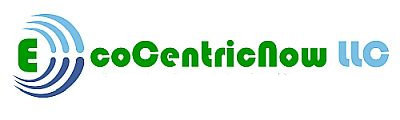 PRODUCT SAFETY DATA SHEETEcoCentricNow LLC has prepared this Product Safety Data Sheet to provide information on the product below. The information and recommendations set forth herein are made in good faith, for information only, and are believed to be accurate. However, EcoCentricNow LLC makes no warranty, either expressed or implied, with respect to this information and disclaims all liability from reference on it. Product Name:  Shake Light 40B Rechargeable FlashlightSection 1 – Manufacturer InformationEcoCentricNow LLC (ECN)PO Box 1057Ocean View, DE 19970Tel. 888-828-1405Section 2 – Hazards IdentificationThe flashlight is a manufactured article as described in 29 CFR 1910.1200. During normal use, all components are fully contained within the flashlight body which is permanently sealed against entry. If exposed to a fire, explosion, abuse, misuse, or improper disposal resulting in the breaching of the flashlight case, hazardous materials associated with battery rupture may be released. Exposure to the ingredients contained within the battery or its combustion could be harmful. Material or IngredientABS plastic housing, internal powercell, and lens capGPPS plastic lensNeodymium magnetNiMH batterySection 3 – Fire and Explosion Hazard DataIn case of fire, any class of extinguishing agent may be used on the flashlight or its packaging materials. Section 4 – Health Hazard DataUnder normal circumstances, the flashlight is not hazardous. Ingestion: Not a likely means of exposureInhalation: Not a likely means of exposureSkin Absorption: Not a likely means of exposureSkin Contact: Not a likely means of exposureEye Contact: Not a likely means of exposure. Flashlight beam should not be pointed into eyes. Section 5 – Precautions for Safe Handling and UseMagnetic Field: A magnetic field surrounds the Shake Flashlight. Do Not place the flashlight within 16” (40cm) of computers, monitors, televisions, or magnetic storage media. Increased distances may be necessary for highly sensitive compasses used in aircraft, boats, or magnetically operated devices including pacemakers. Keep the flashlight at least 2” (5cm) away from gear driven watches and clocks.Storage: Store in a cool location. Minimum and Maximum Temperature Range -4°F (-20°C) to 176°F (80°C)Disposal: Dispose in accordance with all applicable federal, state, and local regulations. Recycling is encouraged. Section 6 – Special Protection InformationVentilation Requirements: Not necessary under normal conditionsRespiratory Protection: Not necessary under normal conditionsEye Protection: Not necessary under normal conditionsGloves: Not necessary under normal conditionsSection 7 – Regulatory InformationSARA/Title III – As an article, this flashlight and its contents are not subject to the requirements of the Emergency Planning and Community Right-To-Know Act. 